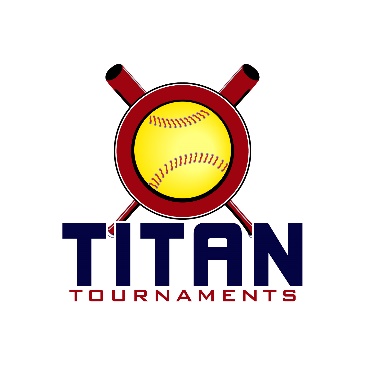 	Thanks for playing ball with Titan!	
Park Address: Coal Mountain Park – 3560 Settingdown Rd, Cumming, GAPark Opens at 6:45am Saturday
Director – Kevin Smith – 404-993-9291
Format: 3 seeding games + single elimination bracket playRoster and Waiver Forms must be submitted to the onsite director upon arrival and birth certificates must be available on site in each head coach’s folder.Entry Fee - $320
Team Gate Fee - $120
Sanction $35 if unpaid in 2019Please check out the How much does my team owe document.Run rule is 12 after 3, 10 after 4, 8 after 5. Games are 7 innings if time permits.The pitcher shall have both feet touching the pitching rubber, and shall continue to do so until the forward step.
The on deck circle is on your dugout side. If you are uncomfortable with your player being that close to the batter, you may have them warm up further down the dugout, but they must remain on your dugout side.
Headfirst slides are allowed, faking a bunt and pulling back to swing is allowed.Runners must make an attempt to avoid contact, but do not have to slide.
Warm Up Pitches – 5 pitches between innings or 1 minute, whichever comes first.Coaches – one defensive coach is allowed to sit on a bucket or stand directly outside of the dugout for the purpose of calling pitches. Two offensive coaches are allowed, one at third base, one at first base.
Offensive: One offensive timeout is allowed per inning.
Defensive: Three defensive timeouts are allowed during a seven inning game. On the fourth and each additional defensive timeout, the pitcher must be removed from the pitching position for the duration of the game. In the event of extra innings, one defensive timeout per inning is allowed.
An ejection will result in removal from the current game, and an additional one game suspension. Flagrant violations are subject to further suspension at the discretion of the onsite director.*Schedule*Games are 75 minutes finish the inning*Please be prepared to play at least 15 minutes prior to your team’s scheduled start times*TimeFieldGroupTeamScoreTeam10U Seeding Games – Spartan & Titan cross seed into a 10 team single elimination bracket10U Seeding Games – Spartan & Titan cross seed into a 10 team single elimination bracket10U Seeding Games – Spartan & Titan cross seed into a 10 team single elimination bracket10U Seeding Games – Spartan & Titan cross seed into a 10 team single elimination bracket10U Seeding Games – Spartan & Titan cross seed into a 10 team single elimination bracket10U Seeding Games – Spartan & Titan cross seed into a 10 team single elimination bracket8:00510U SpartanTitans – Yeomans10-1Alpharetta Fire 098:00610U TitanBE ’09 – Kokoszka2-11EC Edge 09 – Mitchell8:00710U TitanLady Combat7-2GA Power 099:25510U SpartanBE ’09 – Cook5-13Atlanta Vipers 099:25610U SpartanEC Bullets 0911-1Rage 099:25710U TitanLady Combat11-17BE ’09 - Kokoszka10:50510U SpartanTitans – Yeomans11-2Rage 0910:50610U SpartanEC Bullets 0911-2BE ’09 - Cook10:50710U TitanGA Power 094-9EC Edge 09 - Mitchell12:15510U SpartanAlpharetta Fire 090-7Atlanta Vipers 0912:15610U TitanBE ’09 – Kokoszka1-11GA Power 0912:15710U TitanLady Combat12-13EC Edge 09 - Mitchell1:40510U SpartanAlpharetta Fire 093-5EC Bullets 091:40610U SpartanTitans – Yeomans0-7Atlanta Vipers 091:40710U SpartanBE ’09 – Cook5-4Rage 0910U Bracket10U Bracket10U BracketVipers 12Vipers 12S1BE Kokoszka 2(4Atl Vipers 5Atl Vipers 5T4Field 5 – 4:40(1Field 5 - 3:10Alpharetta 2Alpharetta 2(7ATL Vipers 2ATL Vipers 2ATL Vipers 2S5Field 5 - 6:10Field 5 - 6:10Alpharetta 11GA Power 1GA Power 1T2(3Field 7 – 3:10Titans Yeomans 3Titans Yeomans 3S3Titans 14Titans 14Field 5 – 7:40Field 5 – 7:40(9EC BulletsEC BulletsCHAMPIONSCHAMPIONSEdge 4Edge 4T1Lady Combat 2(5EC Edge 2EC Edge 2T3Field 6 – 4:40(2Field 6 - 3:10Rage 2Rage 2S6(8 Rage 4Field 6 - 6:10Field 6 - 6:10EC Bullets 5EC Bullets 5EC Bullets 5Bullets 9Bullets 9S2(6Field 7 - 4:40EC Bullets 6EC Bullets 6S4BE Cook 4BE Cook 4